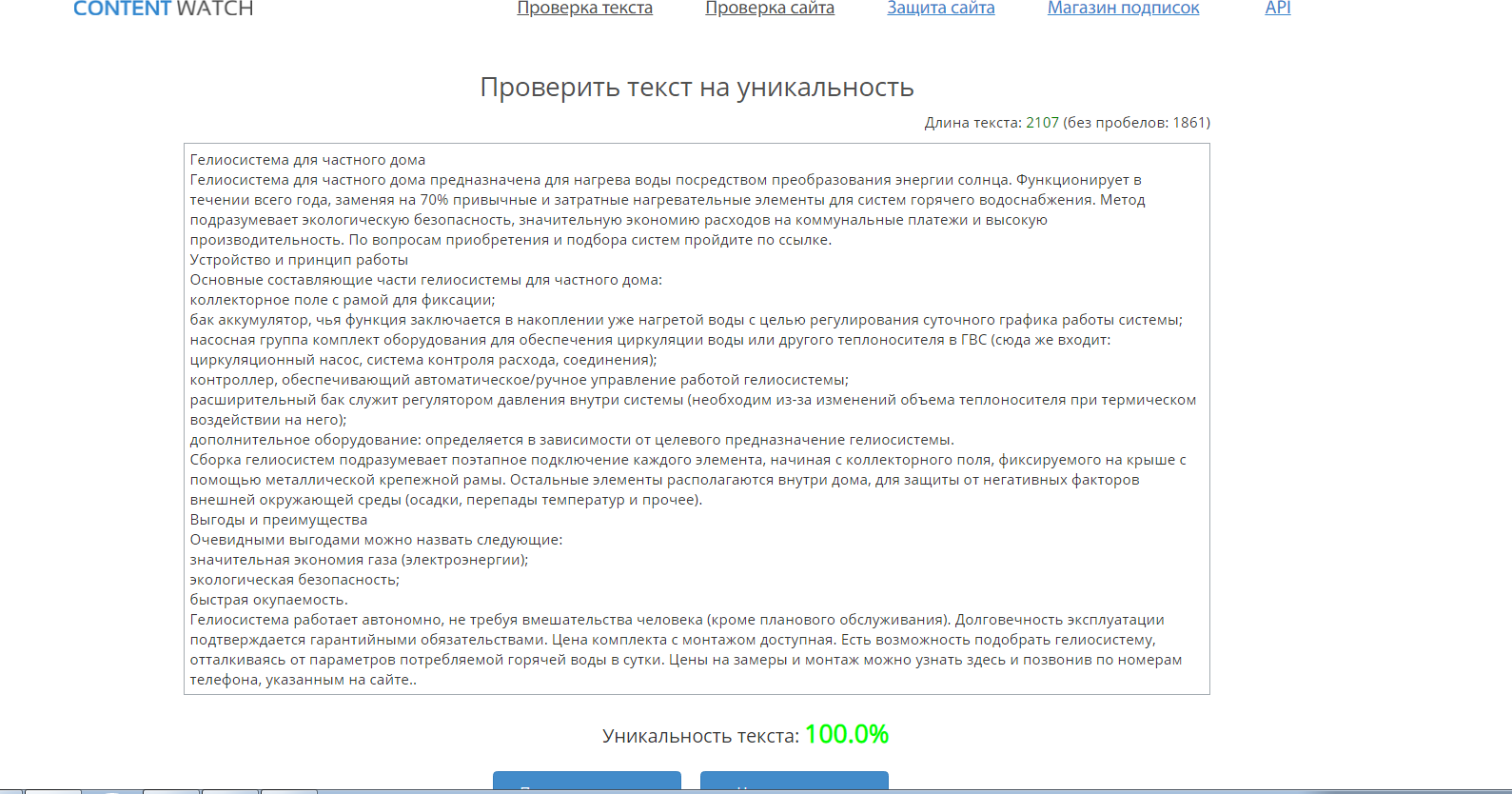 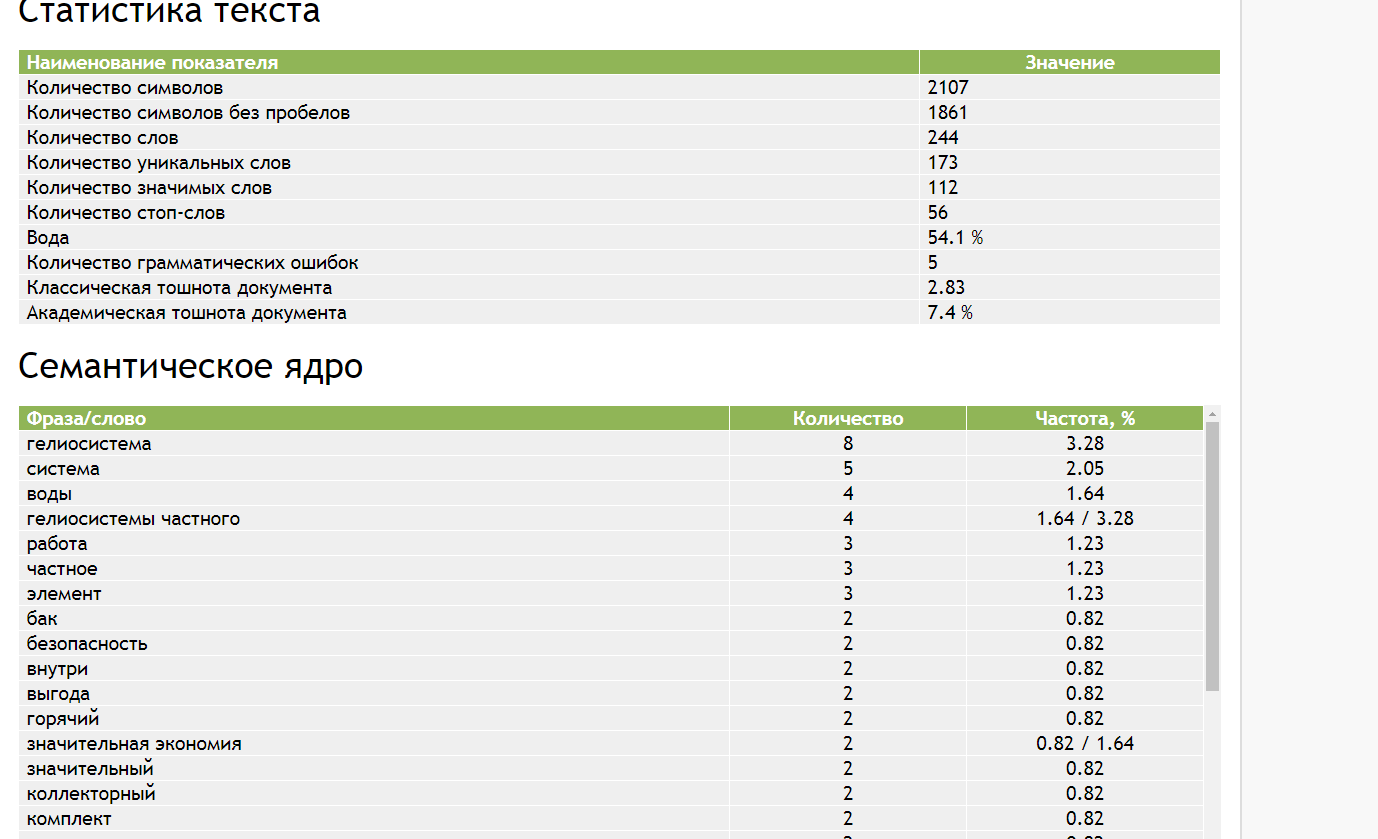 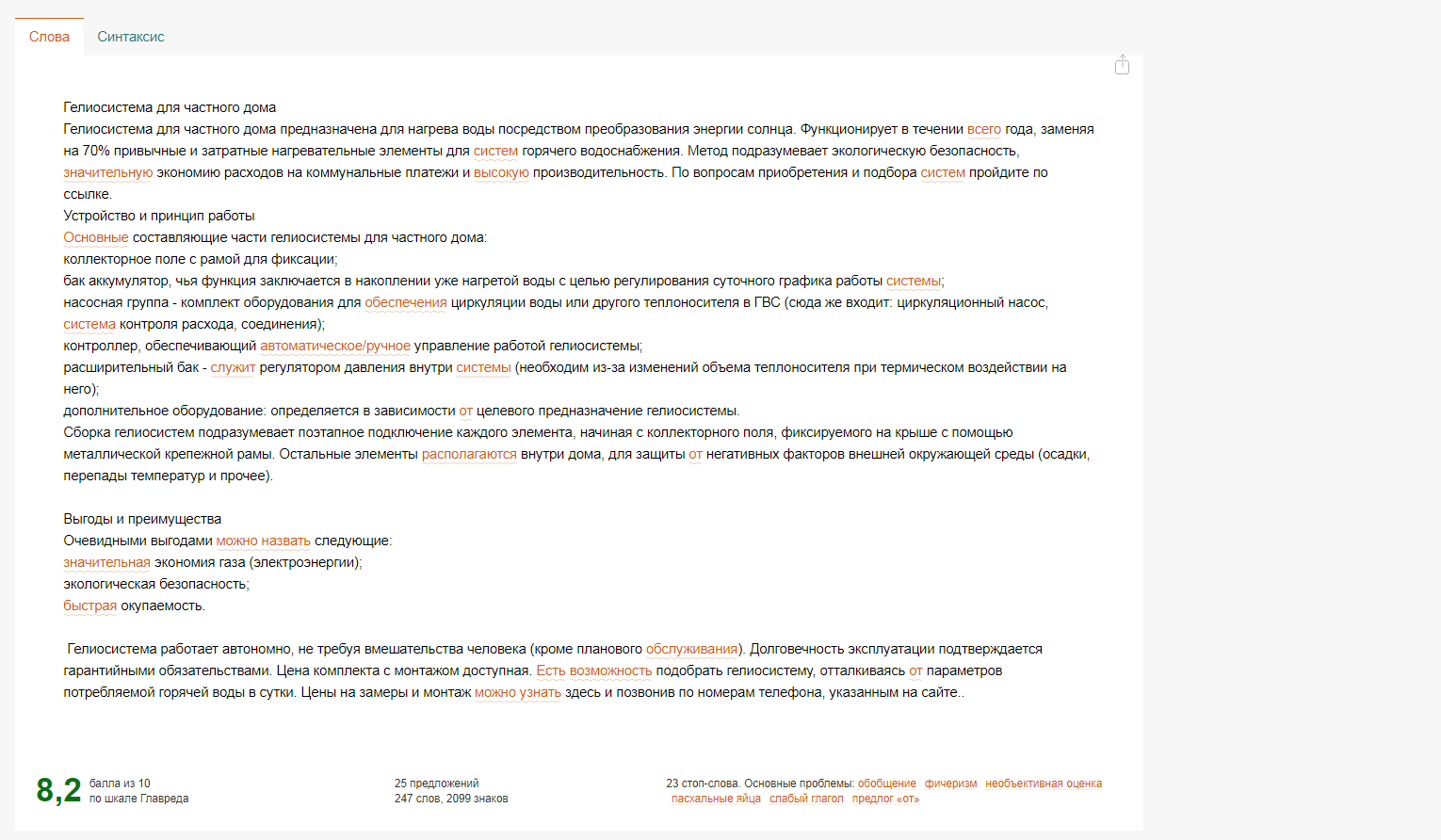 №2   

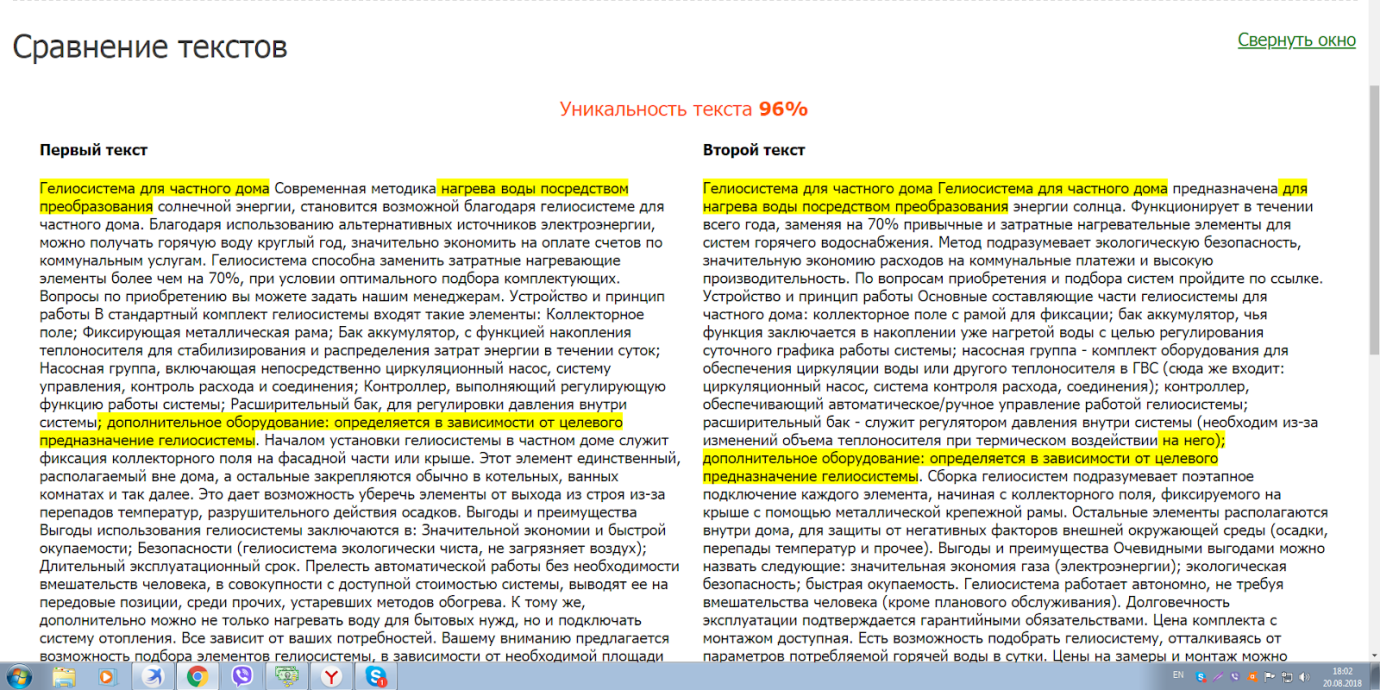 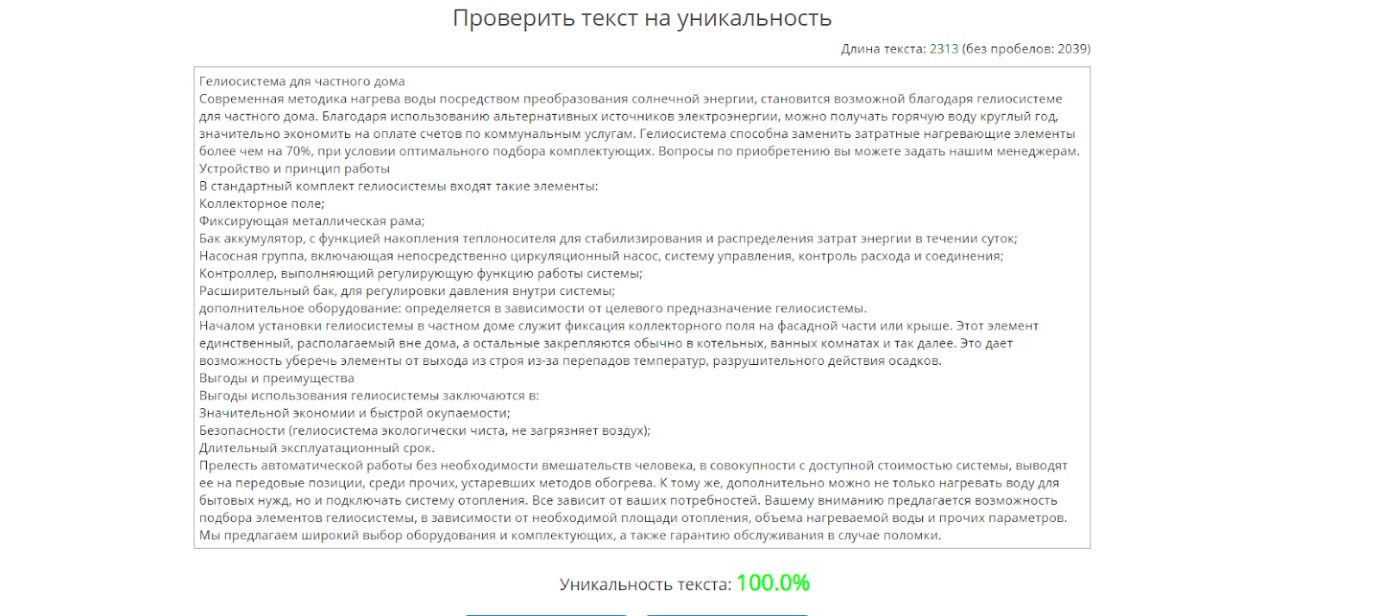 